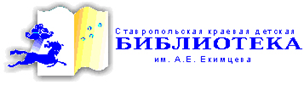 Что такое буктрейлер?В последнее время среди новых форм продвижения литературы к читателю  все активнее заявляет о себе  буктрейлер (англ. booktrailer)  –  это анонс на книгу в виде короткого видеоролика, тизера, который включает в себя самые яркие моменты книги или в том или ином виде визуализирует ее содержание. Примитивно говоря — клип по книге, цель которого заинтересовать зрителя и подвести его к желанию прочесть произведение. Он может быть создан в формате презентации, постановочного видео или с использованием современных спецэффектов и анимации. В буктрейлере раскрываются самые яркие моменты художественного произведения. Представляя читателю книги, буктрейлеры превратились в отдельный самобытный жанр, объединяющий литературу, визуальное искусство и интернет. В рамках этого жанра сетевого искусства заключен парадокс нашего времени, когда традиционная схема «сначала книга, потом кино» начинает работать в обратном направлении.Из истории появления буктрейлеровПервые буктрейлеры представляли собой слайд-шоу из иллюстраций с подписями или закадровыми комментариями. Именно таким была первая видео реклама  одного из романов английского писателя Джона Фарриса. Произошло это событие в 1986 году.На книжной ярмарке в штате Луизиана (США) в 2003 году  был впервые продемонстрирован буктрейлер к книге Кристин Фихан «Темная симфония», десятый по счету роман из многотомной вампирской серии. Однако практика создания буктрейлеров получила популярность с 2005 года благодаря развитию видеохостингов (YouTubе и др.) и социальных сетей. В России жанр буктрейлера появился в 2010 году. Специалисты издательства «Азбука Аттикус» стали одними из первых, кто использовал буктрейлер для продвижения книги. Ролик к книге Алексея Маврина «Псоглавцы» стал не только одним из первых, но и одним из самых дорогих: на его создание было затрачено около 10000 долларов. Сейчас активно поддерживает направление создания буктрейлеров и издательство «Эксмо». На сайте издательства есть специальный раздел, где пользователь может найти ролики к книгам-новинкам.Сегодня почти ни одна рекламная кампания книги в США и Европе не обходится без буктрейлеров, там он уже стал самостоятельным искусством. Существует даже несколько ежегодных премий за достижения в этой области. Наиболее известные: MobyAwards (вручается американским издательством MelvilleHousePublishing); BookVideo (учреждена лондонским книжным магазином Foyles); Trailee (вручается американским изданием для детских библиотекарей SchoolLibraryJournal). Это событие дало начало популяризации буктрейлеров среди широкой публики, которые до этого распространялись в основном только в сети Интернет. Недавно и в России появились конкурсы буктрейлеров. Летом 2012 года прошел подобный конкурс  Videobooks, который устроил московский книжный магазин Dodo Space. Проводятся и провинциальные конкурсы, например, в ноябре 2012 года стартовал первый Всероссийский Конкурс-парад буктрейлеров.Намечается и другая тенденция: создание видеороликов по книгам становится увлечением непрофессионалов. Также очень активно приступили к созданию буктрейлеров библиотеки. Так, например,  Алтайская краевая библиотека в сентябре 2011 года организовала праздник «Bookтрейлер - к знаниям!», в рамках которого проводился конкурс «Сними книгу!» (трейлеры понимались тут как «краткие видеоролики на тему чтения»). Вологодской областной юношеской библиотекой был объявлен конкурс буктрейлеров «Книга в кадре». В январе 2012 года Зал электронной информации Центральной городской библиотеки им. А.С. Пушкина города Каменск-Уральска «запустил» проект «Книжные сезоны»: «Зима. Время читать … сказки», «Весна. Время читать... о чувствах», «Осень: время читать ... о детстве» и т.д. По мнению специалистов, «можно прогнозировать, что в ближайшем будущем такие опыты станут повальным молодежным хобби. И это вполне в духе времени: цифровая видеокамера сделала доступной возможность довольно качественной любительской съемки».Зачем нужен буктрейлер?В этом новом жанре заложена масса возможностей, в первую очередь — по привлечению интереса к чтению. В отличие от книжного рынка, спрос на продукцию которого за последние пять лет упал в два раза, интернет, наоборот, расширил свою аудиторию во столько же раз, и теперь размер времени, затраченного россиянами на посещение различных  видео хостингов и социальных сетей превышает чтение книг почти в три раза. Видеоформат в интернете сейчас самый актуальный и эффективный. Видеохостинг Youtube бьет все рекорды по популярности. Теперь пришло время использовать этот канал для поиска своего читателя и распространения творчества и личного бренда. Наконец, это неограниченные возможности для творчества самих читателей.Классификация буктрейлеровДо сих пор не существует общепринятых требований к буктрейлерам, даже к их продолжительности. Специализированный англоязычный блог о буктрейлерах заявляет как оптимальную продолжительность ролика одну-полторы минуты. Выходящие в последние несколько лет российские ролики в среднем укладываются в интервал от одной до трех минут.Юлия Щербинина в своей статье «Смотреть нельзя читать: Буктрейлерство как издательская стратегия в современной России» (Вопросы литературы. – 2012. - №3)  (http://magazines.russ.ru/voplit/2012/3/s8.html) выделяет следующие разновидности буктрейлеров:по способу визуального воплощения текста:игровые (минифильм по книге);неигровые (набор слайдов с цитатами, иллюстрациями, книжными разворотами, тематическими рисунками, фотографиями и т. п.)анимационные (мультфильм по книге);по содержанию:повествовательные (презентующие основу сюжета произведения).Примеры библиотечных повествовательных буктрейлеров:- М. Кундера «Вальс на прощание» (http://www.youtube.com/watch?v=FBhCH9Gjcog&feature=player_embedded) (Липецкая областная библиотека);- О. Славникова «Легкая голова» (http://www.youtube.com/watch?v=1DIcTH7TrhU) (из цикла «Читай ЭТО» библиотеки им. М. Горького г. Екатеринбурга).атмосферные (передающие основные настроения книги и ожидаемые читательские эмоции).Примеры библиотечных атмосферных буктрейлеров:- А.Холина «Письма на воде»(http://lib.volsu.ru/virtvyst/?p=2165#comments) (Научная библиотека Волгоградского государственного университета);- Н. Абгарян «Манюня» (http://www.youtube.com/watch?v=-RTQqpeZwpg) (библиотека Первоуральска).концептуальные (транслирующие ключевые идеи и общую смысловую направленность текста).Конечно, эти классификации очень условны и не универсальны. Например, неигровой буктрейлер может содержать элементы анимации; может быть одновременно «повествовательным» и «атмосферным» (как, например, буктрейлер по книге Э.М. Ремарка «Триумфальная арка»  (http://www.youtube.com/watch?v=T3O4h9CWJsI) ЦГБ города Каменск-Уральского) и т. п.Вот как описывает все разнообразие буктрейлеров современный поэт Лев Оборин: «Вы можете увидеть анимацию, постановку по мотивам романа, набор иллюстраций, рассказ автора о своей работе, сценку, в которой писатель разговаривает по телефону с продавцом книг, или подробное объяснение, почему без этой книги вы не сможете прожить ни дня». Можно попытаться пересказать за две минуты сюжет романа, можно инсценировать начало произведения или его ключевой момент, можно снять реакцию читателей, а можно попытаться придумать что-то совсем оригинальное и новаторское. Главное - зацепить внимание потенциального читателя и побудить к чтению (или хотя бы повторному просмотру буктрейлера).Библиотеки активно привлекают для создания буктрейлеров детей и молодежь. И судя по качеству роликов, это  явно  приносит им большее удовольствие, чем написание традиционных отзывов или сочинений.Также библиотекари используют в своих буктрейлерах детские творческие работы, например, рисунки. Так, основой буктрейлера по книге К. Чуковского «От двух до пяти» (http://www.youtube.com/watch?v=Z48Gs8uW-ug) послужили рисунки студии «Гусеничка» при Муниципальной библиотеке им. В.В.  Маяковского  г.  Зеленогорска.Этапы создания буктрейлера Выбрать книгу, которая нравится, с которой будет интересно работать. Мотиваций в выборе книг для создания буктрейлера может быть множество. Это реклама новых книг и продвижение книг-юбиляров, создание буктрейлеров, приуроченных к датам и событиям и др.Посмотреть примеры буктрейлеров и продумать идею своего.Написать аннотацию-сценарий к ролику (10-15 предложений).  Сюжет - это основа видеоролика, то из чего он будет состоять. Сюжет должен продемонстрировать самые яркие точки книги. Это видео презентация вашей истории, где должны быть показаны герои, место, конфликт, интрига таким образом, чтобы читателю непременно захотелось узнать, что же будет дальше. Поэтому к написанию текста сценария нужно подходить продумано, взвешивать каждое предложение. По одному кадру к коротким предложениям, по два-три  - к длинным. Видеоролик не должен быть более 3 минут, так как это оптимальное время, чтобы удержать внимание зрителя -  потенциального читателя. Также необходимо вынести в заголовок трейлера основную идею книги.  Подобрать материал для видеоряда:  найти картинки, отсканировать иллюстрации книги, снять свое видео или воспользоваться видеоматериалами из интернета соответствующей тематики (не забываем об авторском праве). Скачанное из интернета видео необходимо конвертировать в формат avi. Можно использовать для этого программу http://[www.formatoz.com/download.html FormatFactory] (Фабрика форматов) - это многофункциональный и мощный конвертер медиафайлов. Программа удобна в использовании, ее можно бесплатно загрузить из интернета.  Определить формат будущего буктрейлера. Это может быть скринкаст, когда вы записываете и озвучиваете на видео презентацию из PowerPoint, например. Отлично подойдут постановочные съемки с привлечением актеров или бюджетный вариант – друзья и вы в главной роли. Третий вариант – анимация и графика – в этом случае придется обратиться к специалистам.Записать необходимый аудиоматериал: голоса, звуки, музыку.  Для записи и редактирования звука можно использовать программу SoundForge. Необходимо иметь также техническое оборудование - микрофон.Объединить имеющиеся визуальные и аудиоматериалы в единый ролик, используя соответствующее программное обеспечение. Программ для работы с видеофайлами достаточно много, например:-  Windows Movie Maker.  Эту программу могут использовать те, кто только начинает работать с видео. Она есть на всех ПК, где установлен пакет Microsoft Windows. С программой легко работать, чаще всего она имеет русский интерфейс. Программа Movie Maker способна брать и обрабатывать видеофайлы с цифровой видеокамеры, создавать из изображений слайд-шоу, добавлять к видео заготовки, титры, звук, вырезать необходимые фрагменты и склеивать их, создавая при этом эффектные переходы от фрагмента к фрагменту. Широко используется для создания клипов, видеопрезентаций и обработки любительского видео. Минусы - одна звуковая дорожка, то есть нельзя одновременно загрузить два звуковых файла (музыку и голос).- Sony VegasPro 11. Является более профессиональной программой для видеомонтажа. Sony Vegas – один из самых совершенных инструментов для видео- и аудиомонтажа. Vegas предлагает большое число видео- и аудиодорожек. Благодаря специальным инструментам, Sony Vegas позволяет пользователям редактировать различные параметры видео и аудио. Удобная настройка интерфейса, добавление большого количества эффектов, поддержка огромного количества форматов. Удобно работать с аудио, так как можно соединять две звуковые дорожки (накладывать музыку и голос), отделять звук от видео, если необходимо. Большое количество спецэффектов, переходов, спецэффекты кадр в кадре. Продемонстрировать буктрейлер небольшой группе людей, являющихся представителями целевой аудитории книги, для которой снят ролик. Проанализировать, правильно ли воспринимается идея ролика, какое воздействие он оказывает на зрителей. При необходимости сделать правки.Опубликовать получившийся буктрейлер на сервисе YouTube  (http://www.youtube.com)  для его дальнейшего продвижения. Данный сервис очень удобен и популярен в Сети.Буктрейлеры можно рекламировать в интернете, блогах, на форумах, в популярных социальных сетях. Для продвижения и рекламы книг можно использовать универсальные социальные сети («Вконтакте», Facebook, Livejournal, Twitter, Liveinternet, «Одноклассники» и т.д.) Секрет успеха – резкий рост количества просмотров видео, нажатий кнопки «мне нравится» под видео и количество комментариев.БиблиографияДве минуты любви // Книжное обозрение.– 2013.– N5.– С.2.Максимова, Н. В. Создаем буктрейлер / Н. В. Максимова // Современная библиотека.– 2013.– N5.– С.33-35.Мигранова, И. С. Видеокомикс о классиках - смело? / И. С. Мигранова // Современная библиотека.– 2013.– N6.– С.36-41.Мингазова, Н. Буктрейлеры: живые страницы / Н. Мингазова // Библиотека.– 2013.– N8.– С.8-9.Михайлова, С. Буктрейлер как тема конкурса / С. Михайлова // Современная библиотека.– 2013.– N9.– С.42-44.Пантюхова, Т. В. Говорит и показывает книга / Т. В. Пантюхова // Библиотека в школе.– 2014.– N4.– С.14-17.Плохотник, Т. М. БиблиоВидеоСтудия : новые формы библиотечной работы / Т. М. Плохотник, М. Микийчук // Библиотечное дело.– 2012.– N15.– С.18-19.Сидорова, А. Г. Конкурс буктрейлеров «Сними книгу»: к вопросу о новых технологиях рекламы книг в России / А. Г. Сидорова // Библиосфера.– 2013.– N1.– С.83-85.Степанова, Н. Н. «Из пламя и света рожденное слово...» / Н. Н. Степанова // Школьная библиотека.– 2014.– N3-4.– С.90-93.                          Ресурсы интернетаБуктрейлер [Электронный ресурс] // Wiki-Сибириада  [Электронный ресурс] : [web-портал]. - URL : http://wiki-sibiriada.ru/index.php?title=Буктрейлер Буктрейлеры [Электронный ресурс] // Библионетика [Электронный ресурс] : [блог]. - URL : http://shgpi.edu.ru/biblioteka/blog/?p=2012 Буктрейлеры [Электронный ресурс] // Просто библиоблог [Электронный ресурс] : [блог]. – URL: http://novichokprosto-biblioblog.blogspot.ru/p/blog-page_3297.html Из всех искусств для нас важнейшим является... буктрейлер! [Электронный ресурс] // Роза ветров. Север : неофициальный блог библиотеки-музея имени Николая Блинова [Электронный ресурс] : [блог]. - URL : http://murmansk-nordika.blogspot.ru/2011/11/blog-post_2309.html Как сделать буктрейлер? [Электронный ресурс] // Твоя первая книга [Электронный ресурс] : [блог]. - URL : http://tvoya1kniga.ru/kak-sdelat-buktreyler Книга в кадре: буктрейлер как вид рекламы книги: [семинар-практикум для библиотекарей в ЦГДБ им. А. П. Гайдара] [Электронный ресурс] // Методический отдел Гайдаровки [Электронный ресурс] : [web-сайт]. – URL: http://gaidarovka-metod.ru/index.php?option=com_content&view=article&id=1107:l-r-28012014-&catid=95:2011-10-08-15-25-07&Itemid=144 Коллекции буктрейлеровБуктрейлеры [Электронный ресурс] // ЦБС Канавинского района города Нижнего Новгорода [Электронный ресурс] : [web-сайт]. - URL : http://book-hall.ru/detskaya-ploshchadka/buktreilery Буктрейлеры [Электронный ресурс] // Чтение-21 [Электронный ресурс] : [web-портал]. - URL : http://chtenie-21.ru/publications/booktrailer Буктрейлеры [Электронный ресурс] // ЦГБ им. А. П. Чехова г. Канска [Электронный ресурс] : [web-сайт]. - URL : http://www.kansklib.ru/for-reader/booktrailer Буктрейлеры : [работы читателей библиотеки] [Электронный ресурс] // ЦБС Усть-Цилемского района республики Коми  [Электронный ресурс] : [web-сайт]. - URL : http://uc-cbs.ru/video Конкурсы буктрейлеровВсероссийский конкурс буктрейлеров [Электронный ресурс] : [web-сайт]. - URL : http://www.booktrailers.ru/about/ Конкурс буктрейлеров [Электронный ресурс] // Забайкальская КУНБ им. А.С. Пушкина [Электронный ресурс] : [web-сайт]. - URL : http://www.zabunb.ru/index.php?option=com_content&view=article&id=1383&Itemid=349 Конкурс буктрейлеров в Днепродзержинске [Электронный ресурс] // Библиопазлы: блог Днепродзержинской ЦБС [Электронный ресурс] : [блог]. - URL : http://bibliopazlu.blogspot.ru/2012/01/blog-post_30.html Конкурс буктрейлеров «Из пламя и света рождённое слово...» [Электронный ресурс] // Библиотека русской истории и культуры «Дом А. Ф. Лосева» [Электронный ресурс] : [web-сайт]. - URL : http://www.losev-library.ru/?pid=7975 Конкурс буктрейлеров «Книга. Новый формат» [Электронный ресурс] // ЦГБ Нижнего Тагила [Электронный ресурс] : [web-сайт]. - URL : http://www.tagillib.ru/bibliofeels_club/club_program/competition-buktreylerov-book-the-new-format.php Копылова, В. Что такое буктрейлер? Россия на пороге новой книжной эры [Электронный ресурс] // Аргументы и факты [Электронный ресурс] : [web-портал]. - URL : http://www.aif.ru/culture/38268 Областной проект «Буктрейлер» [Электронный ресурс] // Московская областная государственная детская библиотека [Электронный ресурс] : [web-сайт]. - URL : http://www.bibl-mobl.ru/profy/proekty/booktrailer.shtml Положение о конкурсе буктрейлеров «Книга в кадре» [Электронный ресурс] // Несвижская центральная районная библиотека [Электронный ресурс] : [web-сайт]. - URL : http://nesvizhlib.by/index.php/chitatelyu/133-konkurs-buktrejlerov 